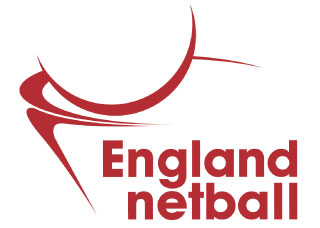 Club RolesCommittee roles access levels in ENgageEach ENgage club directory is required to have the following 5 Committee roles allocated, as a minimum:ChairpersonSecretaryTreasurerSafeguarding OfficerData protection LeadIt is possible for an individual to have more than one of these roles, providing there are at least 3 different people within the 5 roles.To uphold good financial governance, the chairperson role and the treasurer role must be allocated to different people. Also, the safeguarding officer and the secretary must both be age 19 years or older on 1st September of the membership year. All individuals holding a committee role, must at the minimum, purchase a social and supporting membership, in order to validate the club’s programme of insurance.ENgage will also allow you to add other non-mandatory committee roles:Vice ChairMembership SecretaryMarketing & CommunicationsWebsite AdministratorPerformance LeadOther Committee MemberThe following committee roles give the individual additional access within ENgage: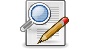 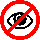 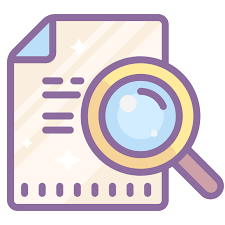 ChairClub SecretaryTreasurerSafeguarding OfficerData Protection LeadVice ChairMembership SecretaryMarketing & CommunicationsWebsite AdministratorPerformance LeadOther Committee MemberOthers Personal Details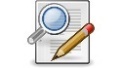 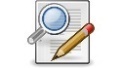 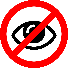 Organisation ProfileMembersPeopleCorrespondenceTeamManagementFinance